Pengumuman Ujian Skripsi dan Wisuda Sarjana Periode II Tahun 2019Posted on January 7, 2019 by admin0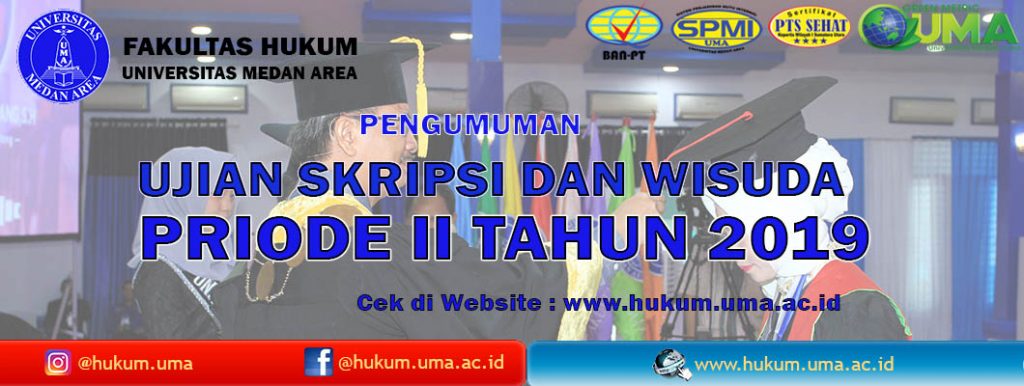 Bersama ini kami sampaikan kepada calon peserta :Show  entriesSearch:Showing 1 to 5 of 5 entriesPreviousNextDemikian disampaikan untuk dapat untuk dapat dipedomani
*Penyerahan Berkas Ujian Skripsi yang lewat dari tanggal diatas, akan diproses untuk peserta wisuda periode berikutnya (Periode I Tahun 2020/ Bulan Mei 2020).EditEditTanggalKegiatan10 Agustus 2019*Batas akhir penyerahan berkas Ujian Skripsi/Tugas Akhir/Sidang26 September 2019Batas akhir pelaksanaan Ujian Skripsi/Tugas Akhir/Sidang3 Oktober 2019Batas akhir penyerahaan Cover Skripsi/Tugas akhir yang telah di ACC oleh dosen Pembimbing I dan II.
(Bukti kevalidan judul untuk dientrikan pada Transkripsi Nila)5 Oktober 2019Pendaftaran Wisuda ( Pembiayaan Wisuda, menunggu ketentuan dari Universitas)
Syarat Wajib dengan melampirkan :
1. Surat keterangan/Bukti penyerahan Skripsi yang telah ditandatangani pembimbing I dan II ke 
Fakultas .
2. Surat keterangan/Bukti penyerahan Draf Jurnal Hasil Penelitian yang telah ditandatangani oleh Ketua Bidang.23 November 2019 (Tentatif)Pelaksanaan Wisuda Sarjana Periode I Tahun 2019